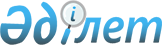 О внесении изменений в Решение Совета Евразийской экономической комиссии от 12 февраля 2016 г. № 1Сайт Евразийской экономической комиссии, www.eurasiancommission.org
      В соответствии с подпунктом 6 пункта 24 Положения о Евразийской экономической комиссии (приложение № 1 к Договору о Евразийском экономическом союзе от 29 мая 2014 года) и пунктом 4 Решения Совета Евразийской экономической комиссии от 12 февраля 2016 г. № 1 "Об утверждении перечня, штатной численности департаментов Евразийской экономической комиссии и распределении их между членами Коллегии Евразийской экономической комиссии" Совет Евразийской экономической комиссии решил:
      1. Внести в Решение Совета Евразийской экономической комиссии от 12 февраля 2016 г. № 1 "Об утверждении перечня, штатной численности департаментов Евразийской экономической комиссии и распределении их между членами Коллегии Евразийской экономической комиссии" изменения согласно приложению.
      2. Настоящее Решение вступает в силу с 1 августа 2016 г. ИЗМЕНЕНИЯ,
вносимые в Решение Совета Евразийской экономической комиссии от 12 февраля 2016 г. № 1
      1. Пункт 10 перечня департаментов Евразийской экономической комиссии, утвержденного указанным Решением, изложить в следующей редакции:
      "10. Департамент трудовой миграции и социальной защиты.".
      2. Штатную численность департаментов Евразийской экономической комиссии, утвержденную указанным Решением, изложить в следующей редакции: ШТАТНАЯ ЧИСЛЕННОСТЬ
департаментов Евразийской экономической комиссии
      3. Абзац шестнадцатый распределения департаментов Евразийской экономической комиссии между членами Коллегии Евразийской экономической комиссии, утвержденного указанным Решением, изложить в следующей редакции:
      "Департамент трудовой миграции и социальной защиты.".
					© 2012. РГП на ПХВ «Институт законодательства и правовой информации Республики Казахстан» Министерства юстиции Республики Казахстан
				
      Члены Совета Евразийской экономической комиссии:

От Республики
Армения
От Республики
Беларусь
От Республики
Казахстан
От Кыргызской
Республики
От Российской
Федерации
В. Габриелян
В. Матюшевский
Б. Сагинтаев
О. Панкратов
И. ШуваловПРИЛОЖЕНИЕ
к Решению Совета
Евразийской экономической комиссии
от 16 мая 2016 г. № 45"УТВЕРЖДЕНА
Решением Совета
Евразийской экономической комиссии
от 12 февраля 2016 г. № 1
(в редакции Решения Совета Евразийской
экономической комиссии
 от 16 мая 2016 г. № 45)
Наименование
Количество, человек

 
Председатель и члены Коллегии
10
Секретариат Председателя Коллегии
12
Секретариат члена Коллегии (Министра) по интеграции и макроэкономике
8
Секретариат члена Коллегии (Министра) по экономике и финансовой политике
8
Секретариат члена Коллегии (Министра) по промышленности и агропромышленному комплексу
8
Секретариат члена Коллегии (Министра) по торговле
8
Секретариат члена Коллегии (Министра) по техническому регулированию
8
Секретариат члена Коллегии (Министра) по таможенному сотрудничеству
8
Секретариат члена Коллегии (Министра) по энергетике и инфраструктуре
8
Секретариат члена Коллегии (Министра) по конкуренции и антимонопольному регулированию
8
Секретариат члена Коллегии (Министра) по внутренним рынкам, информатизации, информационно-коммуникационным технологиям
8
Департамент протокола и организационного обеспечения
69
Департамент финансов
36
Правовой департамент
46
Департамент управления делами
53
Департамент развития интеграции
34
Департамент макроэкономической политики
31
Департамент статистики
32
Департамент финансовой политики
36
Департамент развития предпринимательской деятельности
36
Департамент трудовой миграции и социальной защиты
16
Департамент промышленной политики
44
Департамент агропромышленной политики
29
Департамент торговой политики
44
Департамент таможенно-тарифного и нетарифного регулирования
57
Департамент защиты внутреннего рынка
35
Департамент технического регулирования и аккредитации
61
Департамент санитарных, фитосанитарных и ветеринарных мер
32
Департамент таможенного законодательства и правоприменительной практики
48
Департамент таможенной инфраструктуры
23
Департамент транспорта и инфраструктуры
39
Департамент энергетики
30
Департамент антимонопольного регулирования
47
Департамент конкурентной политики и политики в области государственных закупок
32
Департамент информационных технологий
42
Департамент функционирования внутренних рынков
25
ВСЕГО
1071".